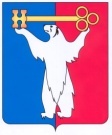 АДМИНИСТРАЦИЯ ГОРОДА НОРИЛЬСКАКРАСНОЯРСКОГО КРАЯРАСПОРЯЖЕНИЕ25.07.2014                                            г. Норильск                                             №  3877О внесении изменений в Распоряжение Администрации города Норильска от 12.02.2014 № 653 	В связи с кадровыми изменениями в Администрации города Норильска,Внести в Распоряжение Администрации города Норильска от 12.02.2014 № 653 «Об утверждении положения и состава рабочей группы по реализации Федеральных законов от 08.05.2010 № 83-ФЗ «О внесении изменений в отдельные законодательные акты Российской Федерации в связи с совершенствованием правового положения государственных (муниципальных) учреждений», от 27.07.2010 № 210-ФЗ «Об организации предоставления государственных и муниципальных услуг» (далее – Распоряжение) следующие изменения:Состав рабочей группы, утвержденный Распоряжением, изложить в редакции согласно приложению к настоящему Распоряжению.Разместить настоящее Распоряжение на официальном сайте муниципального образования город Норильск.И.о. Руководителя Администрации города Норильска                         А.П. МитленкоПриложение  к Распоряжению Администрации города Норильска от  25.07.2014 №3877				УТВЕРЖДЕН                                                                                         			Распоряжением Администрации     города Норильска      			от 12.02.2014 № 653СОСТАВрабочей группы по реализации Федеральных законов от 08.05.2010 № 83-ФЗ «О внесении изменений в отдельные законодательные акты Российской Федерации в связи с совершенствованием правового положения государственных (муниципальных) учреждений», от 27.07.2010 № 210-ФЗ «Об организации предоставления государственных и муниципальных услуг»Перетятко Ирина Васильевна Заместитель Руководителя Администрации  города Норильска по экономике и финансам, председатель Рабочей группыТимофеев Николай АнатольевичЗаместитель Руководителя Администрации города Норильска по общим вопросам, заместитель председателя Рабочей группы Воробьева Надежда ПавловнаЗаместитель начальника отдела бюджетного планирования Финансового управления Администрации города Норильска, секретарь Рабочей группыЗавьялова Марина ПавловнаГлавный специалист экспертно-аналитического отдела Управления экономики, планирования и экономического развития Администрации города Норильска, секретарь Рабочей группы.Члены Рабочей группы:Члены Рабочей группы:Калинин Виктор АлександровичЗаместитель Руководителя Администрации города Норильска по городскому хозяйству Коростелева Наталья МихайловнаЗаместитель Руководителя Администрации города Норильска по социальной политикеМитленко Алексей ПетровичЗаместитель Руководителя Администрации города Норильска по собственности и развитию предпринимательстваЕременко Ирина ВениаминовнаНачальник Финансового управления Администрации города НорильскаПогребной Евгений АлександровичЗаместитель начальника Управления информатизации и связи Администрации города НорильскаПопсуевич Ольга НиколаевнаНачальник Управления экономики, планирования и экономического развития Администрации города НорильскаСитников Алексей НиколаевичНачальник Правового управления Администрации города Норильска 